Załącznik nr 1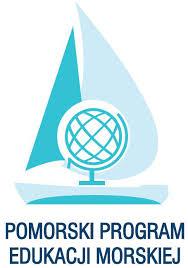 „Zajęcia na fali”Konkurs dla nauczycieli na scenariusz zajęć edukacyjnych 
o tematyce morskiej Edycja II – rok szkolny 2021/2022KARTA ZGŁOSZENIA DO KONKURSUSkan formularza należy przesłać na adres edukacjamorska@odn.slupsk.pl w nieprzekraczalnym terminie do 29.04.2022 r. (decyduje data wpływu dokumentacji).…………………………………………………                                 ………………………………………………………                  miejscowość i data                                                                          czytelny podpis nauczyciela                                                                                                                          zgłaszającego się do KonkursuImię/imiona i nazwisko nauczyciela zgłaszającego się do KonkursuPełna nazwa szkoły, w której zatrudniony jest nauczycielPrzedmiot(y) nauczany/e przez zgłaszającego się nauczyciela Tytuł scenariusza zajęćPrzedmiot, którego dotyczyscenariusz zajęć Klasa / grupa przedszkolna, 
w której zostały przeprowadzone zajęcia otwarte wg zgłaszanego scenariuszaData przeprowadzenia zajęć